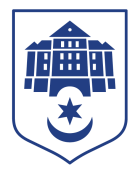 Тернопільська міська рада восьмого скликанняПротокол №78позапланового засідання виконавчого комітету міської ради24.10.2023				   					Початок засідання										09.25Головуючий: Надал Сергій.Присутні на засіданні : Гірчак Ігор, Дідич Володимир, Кузьма Ольга, Крисоватий Ігор, Надал Сергій, Остапчук Вікторія, Стемковський Владислав, Татарин Богдан, Туткалюк Ольга, Хімейчук Іван.Відсутні на засіданні: Корнутяк Володимир, Осадця Сергій, Солтис Віктор, Якимчук Петро.Кворум є – 10 членів виконавчого комітету. СЛУХАЛИ: Про передачу на баланс.ДОПОВІДАВ: Токарчук Ігор.ГОЛОСУВАННЯ: за – 10, проти – 0, утримались – 0.ВИРІШИЛИ: рішення  №1284 додається.	Міський голова 							Сергій НАДАЛІрина Чорній   0674472610